IEEE P802.15Wireless Personal Area NetworksTuesday, November 10, 2015, AM2, 10:30Meeting called to order 10:30	By Chair Jussi Haapola (Centre for Wireless Communication / University of Oulu)Secretary Jussi Haapola (Centre for Wireless Communication / University of Oulu)Roll CallNotepad for Attendance circulated.Jussi Haapola presented Opening report Doc #888Chair showed IEEE Patent policy.Chair issued Call for Potentially Essential PatentsNo essential intellectual property in the scope of IG DEP was declared.New presentation: response to CFIDoc #895 by Yeong Min Jang (Kookmin University) Jussi Haapola showed doc #15-14-0449-06.Jussi asked for Yeong Min Jang to provide specific answers to the CFI questions.Approval of previous meeting minutesUpon no comments on the previous meeting minutes, doc #0712 meeting minutes were approved.  AoBAdjourned at 11:33.Attendees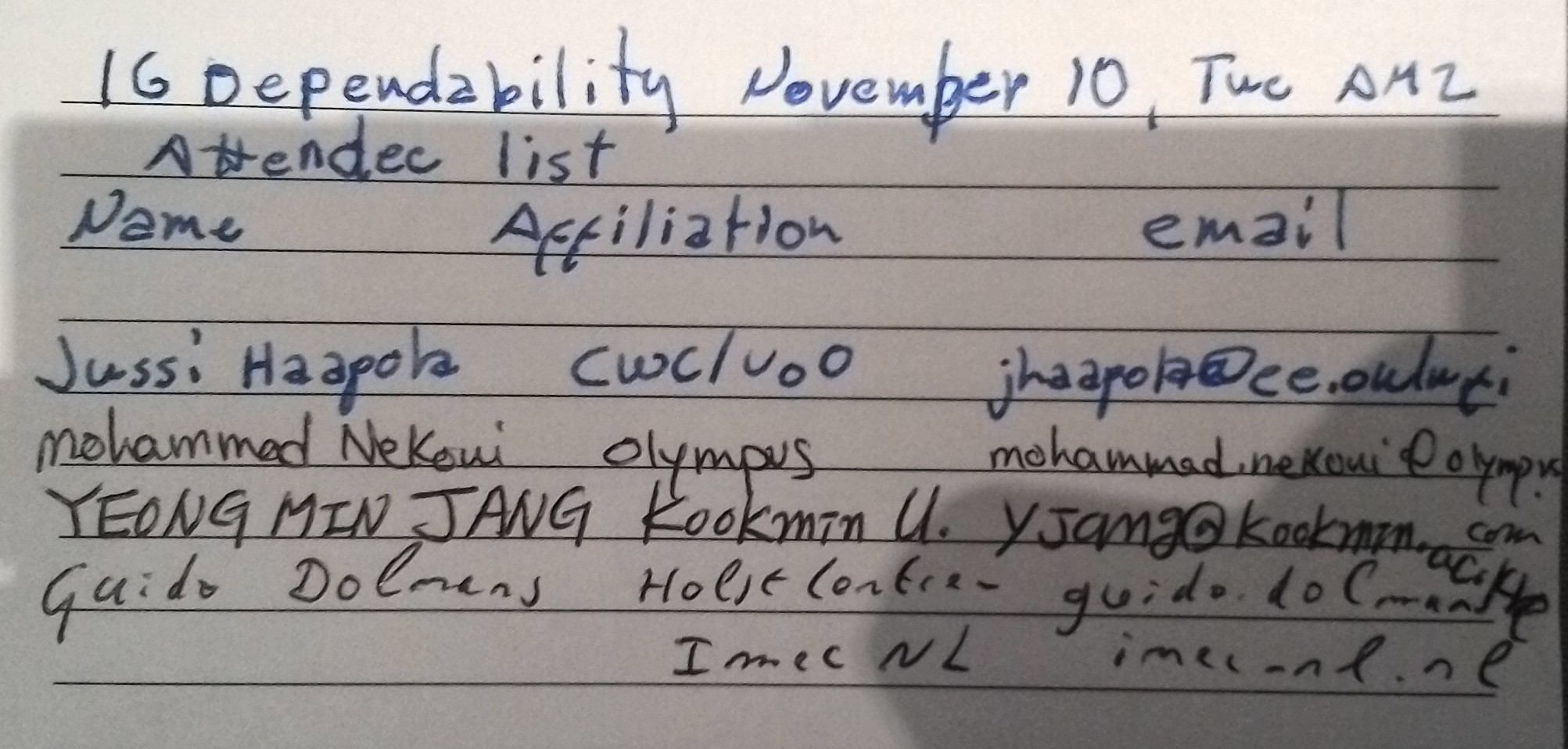 ProjectDependability Interest GroupDependability Interest GroupTitleMeeting Minutes for November 2015 Meeting Minutes for November 2015 Date SubmittedNovember 10, 2015November 10, 2015Source[Jussi Haapola][Centre for Wireless Communications / University of Oulu]Voice: +358 40 8363 018E-mail: jhaapola@ee.oulu.fiRe:Meeting MinutesMeeting MinutesAbstractPurposeMinutes of Dependability Interest Group sessionsMinutes of Dependability Interest Group sessionsNoticeThis document has been prepared to assist the IEEE P802.15. It is offered as a basis for discussion and is not binding on the contributing individual(s) or organization(s). The material in this document is subject to change in form and content after further study. The contributor(s) reserve(s) the right to add, amend or withdraw material contained herein.This document has been prepared to assist the IEEE P802.15. It is offered as a basis for discussion and is not binding on the contributing individual(s) or organization(s). The material in this document is subject to change in form and content after further study. The contributor(s) reserve(s) the right to add, amend or withdraw material contained herein.ReleaseThe contributor acknowledges and accepts that this contribution becomes the property of IEEE and may be made publicly available by P802.15.The contributor acknowledges and accepts that this contribution becomes the property of IEEE and may be made publicly available by P802.15.